International Situations Project TranslationBrief version of the NARQTranslation provided by:Olga Lvova, St. Petersburg State University, St. PetersburgVictoria Pogrebitskaya, St. Petersburg State University, St. PetersburgMikhail Allakhverdov, St. Petersburg State University, St. PetersburgSergey Manichev, St. Petersburg State University, St. PetersburgReference for the Narcissism and Rivalry Questionnaire:Back, M. D., Küfner, A. C. P., Dufner, M., Gerlach, T. M., Rauthmann, J. F., & Denissen, J. J. A. (2013). Narcissistic admiration and rivalry: Disentangling the bright and dark sides of narcissism. Journal of Personality and Social Psychology, 105, 1013-1037.The International Situations Project is supported by the National Science Foundation under Grant No. BCS-1528131. Any opinions, findings, and conclusions or recommendations expressed in this material are those of the individual researchers and do not necessarily reflect the views of the National Science Foundation.International Situations ProjectUniversity of California, RiversideDavid Funder, Principal InvestigatorResearchers:  Gwendolyn Gardiner, Erica Baranski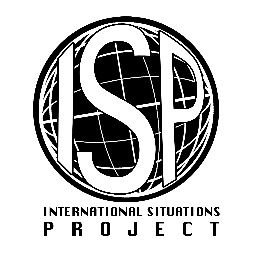 Original EnglishTranslation (Russian)I deserve to be seen as a great person.Я заслуживаю того, чтобы меня считали великим человеком.Being a very special person gives me a lot of strength.То, что я очень уникальный человек, придает мне много сил.I manage to be the center of attention with my outstanding contributions.Мне удается быть в центре внимания благодаря моим выдающимся заслугам.Most people are somehow losers.Большинство людей в той или иной степени неудачники.I want my rivals to fail.Я хочу, чтобы мои конкуренты проиграли.I react annoyed if another person steals the show from me.Я раздражаюсь, если другой человек затмевает меня.